Муниципальное общеобразовательное учреждениесредняя общеобразовательная школа № 24 имени Бориса РукавицынаПОЛОЖЕНИЕоб организации и проведенииОткрытого патриотического фестиваля  «Дети России за МИР», посвященного памяти героя - земляка Бориса Рукавицына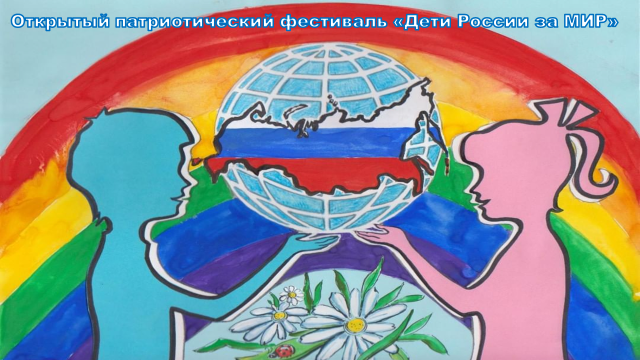 1.Общие положения.1.1. Настоящее Положение регламентирует статус, требования, сроки и порядок проведения Открытого патриотического фестиваля «Дети России за МИР», посвященного памяти героя - земляка Бориса Рукавицына. Младший лейтенант Борис Рукавицын командир танка Т-34 Борис Рукавицын в составе 65-й гвардейской танковой бригады 2-й танковой армии дошел до Берлина, участвовал в его штурме. Участь фашистской Германии тогда была предрешена, в Берлин уже вошли наши танки, но немцы делали последние отчаянные попытки оказать сопротивление. В одном из уличных боев 21 апреля 1945 года танк Рукавицына был подбит. Младший лейтенант Рукавицын покинул его и возглавил атаку подразделения пехоты на одном из укрепленных объектов. В этом бою, когда до Победы оставалось совсем чуть-чуть, его настигла вражеская пуля. Пробитый вражеской пулей и обагренный кровью танкиста комсомольский билет, а, также, посмертная награда героя – Орден хранятся сегодня в одном из музеев России.В 2015 году в канун подготовки к 70-летию Великой Победы школе №24 города Рыбинска было присвоено имя – Бориса Рукавицына , нашего земляка, героя Великой Отечественной войны. В этом же году заложена традиция проведения Открытого патриотического фестиваля «Дети России за МИР».1.2. Учредители и организаторы фестиваля-конкурса:Открытый патриотический фестиваль «Дети России за МИР» проводится СОШ №24 имени Бориса Рукавицына города Рыбинска при поддержке Департамента образования Администрации городского округа город Рыбинск.1.3. Сроки проведения: 21 апреля 2021 года1.4. Формат проведения: Очный и дистанционный (в социальных сетях.      видеозаписи)1.5. Контакты оргкомитета для справок:Тел.: +7 (4855) 55-3073  E-mail: school-24@mail.ru.  Сайт:  http://sch24.rybadm.ru/o-shkole-2/istoriya-shkoly, официальная страница  СОШ № 24 имени Бориса Рукавицына г. Рыбинск в ВК https://vk.com/publicschool24rybinsk2.Цели и задачи2.1. Цель: формирование и развитие в подрастающем поколении  духовно- нравственных  и  патриотических  ценностей2.2 Основными задачами являются:-воспитание чувства патриотизма у детей и юношества; -формирование общероссийской и региональной идентичности на основе гражданско-патриотического и духовно-нравственного воспитания;-приобщение детей к общечеловеческим ценностям, усвоение учащимисясоциальных норм через участие в жизни социума и школы;- организация совместной деятельности;-развитие творчества, инициативы, формирование активной преобразующейгражданской позиции, гуманизации отношений;-развитие творческого сотрудничества и обмена опытом по патриотическому воспитанию образовательных организаций города Рыбинска. 3. Участники фестиваля: К участию в Открытом патриотическом фестивале приглашаются учащиеся (6-18 лет) образовательных организаций общего и дополнительного образования города Рыбинска . Возможно, как индивидуальное, так и командное участие.4. Условия проведения фестиваля:Фестиваль – это форум для общения, творчества, реализации инициатив. В отличии от конкурсов, которые обладают соревновательной составляющей, когда строгое, но справедливое жюри выносит свое решение и выбирает лучших, распределяя места и награды, фестиваль – это со-бытие, где оценки не выносятся, а дети получают возможность сделать открытия в новых для себя видах деятельности и ощутить радость творчества и общения, почувствовать себя успешными, сопричастными к общему делу.В рамках фестиваля организуется комплекс мероприятий, мастер-классов, акций, марафонов по разным направлениям коллективной творческой деятельности. Программа фестиваля реализуется по тематическим площадкам, соответствующим тематике патриотического фестиваля.Подать заявку на участие в фестивале «Дети России за МИР» могут все желающие.5. Номинации/ тематические площадки фестиваля:Площадки фестиваля (возможны изменения и дополнения)Классы-участникиорганизаторВремя / местоТворческие станции «МИР для детей»1-4Педагоги ЦДТ10.00 1-2 классы11.00 3-4 классыЦДТ СолнечныйТворческие мастер-классы «МИР один на всех»1-5МО  учителей нач.классовкаб. 210.00 1-2 классы11.00 3-5 классыИгровой марафон «Детство-счастливая пора»1-5МО  учителей нач.классовкаб. 1710.00 1-2 классы11.00 3-5 классыПесенный марафон «Детство – это я и ты»1-11Сорокина Л.Н.МО  учителей нач.классовкаб. 22 10.00 1-5 классы11.00 6-11классыСтихотворный флеш-моб «Нам этот мир завещано беречь…»1-11Русакова Р.А.Майкевич Н.В.Каб. 2410.00 –1-2 классы10.30 – 3-4 классы11.00 5-8 классы11.30 –9-11 классыПроект «Мы в ответе за мир на планете»7-11Баюнова В.И.Каб. 8 10.00 7-8 классы11.00 9-11классыМастерская воздушных змеев «Кубок Мечты»4-8Лукьянов П.А.мастерские10.00 4-5 классы11.00 6-8 классыСпортивный челлендж «Будь с нами, будь в спорте» (приемы самообороны)1-11Сысоев С.Л.СК МетеорБорцовский зал10.00 1-4 классы11.00 5-11 классыСпортивный челлендж «Народные игры»1-11Сысоева Е.В.СК МетеорСтадион(зал?)10.001-4 классы11.00 5-11 классыАрт-мастерская «Я рисую МИР»1-11Покатович Н.И.Каб. 2110.00  1-5 классы11.00 6-11 классы  Танцевальный марафон «Должны смеяться дети      и в мирном мире жить»1-11Жужгина Т.А.Спортивный зал10.00 1-5 классы11.00 6-11 классыИнтернациональный интерактив «Дети – послы мира»5-11Березкина О.Г.Анисимова Е.Е. Чернявская Н.В.Осокина Л.И.БИЦ «Радуга»10.00 5-7 классы11.00 8-11 классыЭКОдело «Дерево дружбы»8-9Сапрыкина Л.А.Никулина Е.В.Школьный двор10.00 8-9  классы